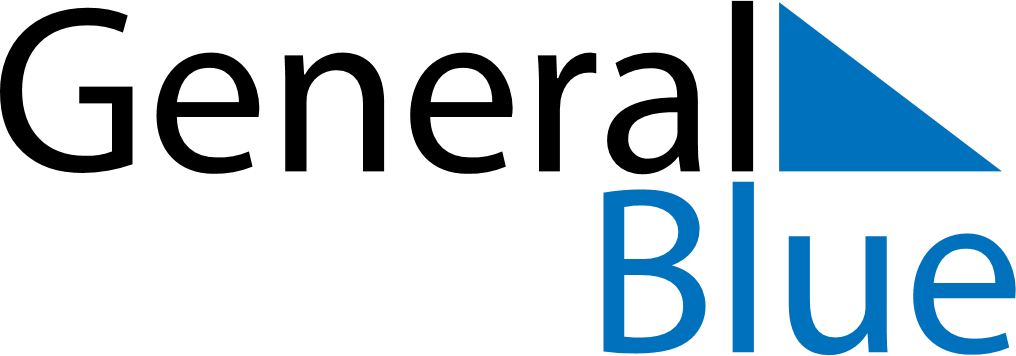 February 2026February 2026February 2026February 2026BrazilBrazilBrazilMondayTuesdayWednesdayThursdayFridaySaturdaySaturdaySunday123456778910111213141415CarnivalCarnival161718192021212223242526272828